Светлана Николаевна Морозюк, Юрий Витальевич Морозюк, Елена Сергеевна Кузнецова* Московский педагогический  государственный университет, Москва, Российская Федерация*е-mail: ESKaip@yandex.ruПАТОГЕННАЯ РЕФЛЕКСИЯ МАТЕРИ КАК ФАКТОР НЕБЛАГОПОЛУЧИЯ В ДЕТСКО-РОДИТЕЛЬСКИХ ОТНОШЕНИЯХАннотация. В статье представлены результаты эмпирического исследования взаимосвязи благополучия в детско-родительских отношениях и факторов, которые негативно влияют на его развитие. В качестве таких факторов выступают стили детско-родительского отношения «Чрезмерность требований-запретов» и «Недостаточность требований-запретов» и патогенная рефлексия матери. На примере данных стилей родительского отношения к ребенку показаны механизмы, препятствующие формированию эмоционального и психологического благополучия ребенка. Установлено, что от качества рефлексии зависит стиль родительского отношения к ребенку. Патогенная рефлексия матери направлена не на решение проблем, возникающих в детско-родительских отношениях, а на собственные переживания и состояния, что актуализирует необходимость защиты от них. Рефлексивные защиты в свою очередь проявляют себя в поведенческих паттернах и закрепляются как опыт в стилях родительского отношения.  Ключевые слова: мать, ребенок, детско-родительские отношения, саногенная рефлексия, патогенная рефлексия, стиль родительского отношения, семья, эмоциональное благополучие, психологическое благополучие.	Проблемами детско-родительских отношений в различных аспектах занимались и занимаются многие отечественные и зарубежные исследователи (Бодалев А.А., Снайдер Р., Эйдемиллер Э.Г., Карабанова О.А., Варга А.Я., Гиппенрейтер Ю.Б.). Многие из них отмечают актуальность вопросов семейного воспитания. Подчеркивают, что именно семья создает фундамент социального опыта ребенка. Ребенок, общаясь со значимым взрослым, вбирает определенные формы и особенности поведения и отношения к происходящим событиям. Эти формы в дальнейшем закрепляются и приобретают устойчивый характер.	Пока ребенок растет и развивается, у него существуют огромные возможности для развития его способностей, которые даны ему от рождения. Только значимые взрослые могут создать среду и условия для его благополучного развития. В неблагоприятной среде эти способности могут угасать безвозвратно. Именно в процессе социализации и родительского воспитания с самых ранних лет эта потенциальная возможность может стать способностью. А значимые и близкие для ребенка взрослые являются его первыми проводниками в мир человеческих отношений, определяя неповторимость, индивидуальный рисунок детской психики, на основе которого в дальнейшем сформируется личность, характер, способности, весь индивидуальный, уникальный в своем роде облик ребенка. Одним из приоритетных направлений педагогических и психологических исследований является изучение эмоциональной сферы ребенка. Многие из них посвящены эмоциональному благополучию/неблагополучию, которое объясняется как показатель оптимальности его общего психического развития и психологического здоровья личности. Особенно эта проблема касается дошкольного возраста, так как в этот период эмоции и чувства подчиняют себе все сферы жизни ребенка. Дошкольное детство – это особо ответственный период в развитии человека, когда закладываются основные личностные механизмы, формируется мировоззрение, представление о своих возможностях и отношениях с окружающим миром и людьми. Именно в этом возрасте формируется тот устойчивый внутренний мир, который даёт основание называть ребёнка личностью.	Д.И. Фельдштейн отмечает, что «возникшая неустойчивость социальной, экономической, идеологической обстановки, дискредитация многих нравственных ориентиров вызывают массовый психологический стресс, который сказывается на общем духовном и физическом здоровье людей. Нарастает психологическая отчужденность взрослых от мира детства. Сегодня ребенок поставлен в ситуацию разорванных связей, когда уже с дошкольного возраста находится в огромном развернутом социальном пространстве, где на его сознание давит хаотичный поток информации. Все больше становится детей с эмоциональными проблемами, находящихся в состоянии аффективной напряженности из-за постоянного чувства незащищенности, отсутствия опоры в близком окружении и потому беспомощности. Такие дети ранимы, чувствительны к предполагаемой обиде, обостренно реагируют на отношение к ним окружающих. Все это, а также то, что они запоминают преимущественно негативные события, ведет к накоплению отрицательного эмоционального опыта, который постоянно увеличивается по закону «замкнутого психологического круга» и находит свое выражение в относительно устойчивом переживании тревожности» [18, С. 25-26].	В старшем дошкольном возрасте активно формируется эмоциональная сфера: изменяется содержание и экспрессивная сторона эмоций, при этом потребность ребенка в эмоциональном насыщении преобразуется в стремление к определенным переживаниям своих отношений к действительности и становится важным фактором, определяющим направленность его личности (Божович Л.И., Выготский JI.C., Запорожец A.B.). В этом возрасте у ребенка закладываются корни будущих проблем, поскольку здесь начинают формироваться достаточно устойчивые особенности личностного реагирования, происходит выстраивание иерархии мотивов и ценностей, закрепляются некоторые характерологические особенности. 	 Поэтому актуальным является вопрос о том, как помочь ребенку устоять перед неблагоприятными воздействиями социальной среды, справляться с негативными эмоциональными переживаниями и тем самым сохранить свое эмоциональное благополучие.	Такие отечественные и зарубежные исследователи, как Бриш К.Х., Веракса Н.Е., Кабанченко Е.А., Смолева Т.О. и многие другие в своих работах отмечают, что формирование доверительных отношений ребенка с миром возможно только на основе его положительных эмоциональных состояний [1,2,3,17].  	Так, например, в исследованиях Т.О. Смолевой раскрываются особенности защитной рефлексии матери и их проявление в показателях взаимоотношений ее с детьми, а не о силе данного чувства у матерей, обуславливающих эмоциональное неблагополучие ребенка. Выяснено, что чем, больше мать испытывает чувство вины, тем более уверен в себе ребенок и наоборот. Чем менее стыдлива мать, тем неуверенней ребенок. 	Чем меньше мать обижается, выстраивает ожидания, тем более психологически благополучен ребенок. Раскрывая эти особенности, автор на основе экспериментальных данных показывает, что патогенная рефлексия матери является причиной психологического неблагополучия ребенка [17].	В связи с этим, это дает нам основание говорить о том, что внутри того или иного стиля родительского отношения матери к ребенку лежит качество ее рефлексии. А от качества рефлексии и ее направленности на результат деятельности меняется стиль родительского отношения матери к ребенку.	Патогенная рефлексия в рамках школы теории и практики саногенного мышления Ю.М. Орлова понимается, как «умственные автоматизмы, направленные не на решение проблемы, а на снижение страдания от негативных переживаний, дающие локально-временный эффект» [13]. Авторы данной статьи патогенную рефлексию представляют триадой признаков: -   направленность не на решение проблемы, а на защиту от негативных переживаний; -   локально-временный положительный эффект от защитных рефлексивных тактик;    - репродуктивно-регрессивный способ реагирования в конфликтной ситуации («самокопание», не имеющее отношение к актуальной жизненной ситуации) [8, 20].	Обращаясь к понятию «стиль родительского отношения», мы видим, что в национальной психологической энциклопедии он определяется, как стиль отношения с ребенком в семье, характеризующийся степенью лишения личной свободы и внимания, теснотой эмоционального контакта между родителями и ребенком. Внутри того или иного стиля воспитания, содержится определенное родительское отношение к ребенку. Стиль родительского отношения, согласно В.С. Собкину, это модель поведения на основе индивидуальных переменных: личные характеристики, ожидания и взгляды, воспитательные методы, проявляющиеся в детско-родительских отношениях [16].	Цель нашего исследования заключается в выявлении связи стилей родительского отношения матери к ребенку и факторов, негативно влияющих на формирование психологического благополучия в детско-родительских отношениях. Мы выяснили, что одним из ведущих факторов, определяющим стиль родительского отношения к ребенку, является защитная (патогенная) рефлексия матери, направленная на защиту при решении проблем в отношениях. Поэтому в качестве гипотезы исследования выступило предположение о том, что стили родительского отношения «Чрезмерность требований-запретов» и «Недостаточность требований-запретов» и патогенная рефлексия матери, препятствуют формированию психологического благополучия в детско-родительских отношениях.	В качестве методов исследования выступали: когнитивно-эмотивный тест (Орлов Ю.М., Морозюк С.Н.); опросник «Дифференциальный тип рефлексии» (Леонтьев Д.А., Лаптева Е.М., Осин Е.Н.); методика «Самооценка эмоциональных состояний» (Айзенк Г.); опросник для родителей «Анализ семейных взаимоотношений» (АСВ) (Эйдемиллер Э.Г., Юстицкис В.В.).	Результаты эмпирического исследования были обработаны с использованием статистической программы «STATISTIKA 7.0» с применением коэффициента ранговой корреляции  r-Спирмена. Выборку исследования составили женщины в возрасте от 20 до 35 лет в количестве 236 человек. Респондентами нашего исследования были женщины в возрасте от 20 до 35 лет в количестве 236 человек, воспитывающие ддетей раннего и дошкольного возраста. Преимущественно: имеют высшее образование (67 %), состоят в браке (51 %), работают (70 %) и имеют более одного ребенка в возрасте до 10-11 лет (45 %).	Эмпирическая база исследования - МБУ ДО Дворец творчества детей и молодёжи «Истоки», образовательный центр «Содружество», ФГБОУ ВО СПФ Московский педагогический государственный университет и Психологическая служба «Инсайт» г. Сергиев Посад и МБОУ «Детский сад-школа №7» г. Пересвет Московской области.	Ниже представлены результаты эмпирического исследования. Стиль родительского отношения матери к ребенку «Чрезмерность требований - запретов» характеризуется высокими требованиями к ребенку, несоответствующими его возможностям, способностям и актуальным потребностям. Так, из таблицы 1 видно, что, чем более мать прибегает в воспитании к запретам и предъявляет требования к ребенку чаще всего не соответствующие его возрасту, тем более тревожна(r=0,63), но менее ригидна (r=-0,84). Таблица 1. Связь стиля родительского отношения матери «Чрезмерность требований-запретов» (Эйдемиллер Э.Г.) с особенностями рефлексии («Когнитивно-эмотивный тест» (Орлов Ю.М., Морозюк С.Н.), опросник «Дифференциальный тип рефлексии» (Леонтьев Д.А., Лаптева Е.М., Осин Е.Н.)  и эмоциональными состояниями (по r-Спирмену)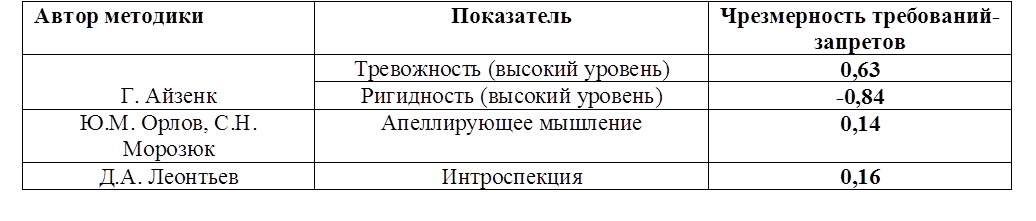 	Чем более мать тревожна (r=0,63), и менее ригидна (r=-0,84) , тем более она прибегает в воспитании к запретам и предъявляет требования к ребенку, чаще всего не соответствующие его возрасту. 	Чем больше мать стремиться к запретам в адрес ребенка («все нельзя»), ограничивает его свободу, тем больше она прибегает к апелляции в адрес третьих лиц, нуждается в их советах и поддержке. В случае, когда ребенок отклоняется от требований матери, она же стремиться обвинить в этом окружение. Сосредоточена на своих переживаниях, занимается «самокопанием» (по Д.А. Леонтьеву), о чем свидетельствует статистически значимая связь стиля родительского отношения «Чрезмерность требований – запретов» с показателем рефлексии «Интроспекция» (r=0,16).Предъявляя к ребенку чрезмерную требовательность и претензии по поводу выполнения домашних обязанностей, к его поведению, мать невротизирует его, лишает возможности проявлять себя как субъекта отношений и поведения. Стремясь угодить требовательной матери, ребенок, какое-то время «ведет себя правильно», однако, у него не хватает психологического и физиологического ресурса жить всегда по ее сценарию. В результате он проявляет тревожность, забитость, замкнутость и неуверенность, либо совсем «отбивается от рук» и его поведение становится неуправляемым.Характер защитной рефлексии матери можно проследить в ее высказываниях, типа: «Мы уже и на причастие ходили», «В саду паинька, а дома вообще неуправляемый» или в обращении к психологу: «Сделайте с ним что-нибудь, чтобы он поменялся, перестал писаться по ночам, мультики страшные уже убрали».Из таблицы 2 видно, что стиль «Недостаточность требований – запретов» положительно коррелирует с показателем эмоционального состояния «Тревожность» (r=0,56) и отрицательно с показателем «Ригидность» (r=-0,66). Характерными особенностями стиля родительского отношения «Недостаточность требований-запретов» заключается в «минимальном количестве обязанностей ребенка в семье. Ребенку можно все, что он захочет. А любые запреты он легко нарушает. Эта проявляется в высказываниях родителя о том, что они испытывают трудности при организации ребенка в быту. Ребенок сам определяет время еды, прогулок, круг своих друзей. Таблица 2. Связь стиля родительского отношения матери «Недостаточность требований - запретов» (Эйдемиллер Э.Г.) с особенностями рефлексии и эмоциональными состояниями (по r-Спирмену)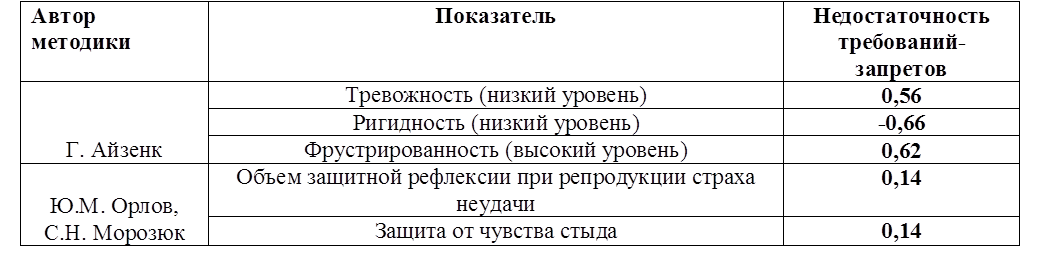 Чем ниже уровень тревожности матери, тем меньше она предъявляет необоснованные требования к ребенку.  Защищаясь от страха  воспитательной неудачи и стыда за своего ребенка, мать  освобождает   его от обязанностей,  лишая  возможности развития самостоятельности в быту. Такое поведение матери способствует формированию у ребенка мотивации избегания неудач, развитию инфантильных качеств, зависимого от матери поведения, а поведение самой матери начинает носить стилевой характер.  Так формируется стиль родительского отношения к ребенку «Недостаточность требований –запретов». Она рационализирует, обесценивая   ситуации и возможности, которые необходимы для развития ребенка: «Давай я сделаю сама, а то у тебя получится некрасиво, воспитательница заругает»; «Легче сразу сделать самой, чем потом переделывать», «У меня нет времени и терпения ждать»; «Какая польза от его помощи, только суета одна». Таким образом, мы выяснили, что стиль родительского отношения является формально-динамической характеристикой, в основе которого лежат фиксированные, привычные для матери формы поведения и отношения в целом, которые могут носить неконструктивный (патогенный) характер. Тотальная зависимость от настроения и состояния взрослого препятствует формированию психологического благополучия в детско-родительских отношениях. Так же родительские стили «чрезмерность требований-запретов» и «недостаточность требований-запретов» основаны на ложных патогенных установках, вызванных образом желаемого результата («идеального ребенка»), который не соответствует ни возрастным, ни индивидуальным особенностям ребенка. Рефлексивные тактики матери проявляются либо в виде защиты от переживаний и тревоги с помощью апеллирующего мышления (обращение к специалистам, авторитетным лицам) и ухода от травмирующей ситуации посредством чрезмерных требований и запретов по принципу «Как бы чего не вышло», либо в виде защиты от переживаний страха неудачи и чувства стыда с помощью рационализации обесценивания объекта.Список литературы.Бриш К.Х. Теория привязанности и воспитание счастливых людей / К.Х. Бриш., О. Попова. - М.: Теревинф, 2014. - 208 с. Веракса Н.Е. Познавательное развитие в дошкольном детстве: Учебное пособие/Н.Е. Веракса, А.Н. Веракса. – М.: МОЗАИКА-СИНТЕЗ,2012.-336 с.Кабанченко Е.А. Родительская компетентность как психологический феномен // Научный форум: Педагогика и психология: сб. ст. по материалам III междунар. науч. - практ. конф. - № 1(3). - М., Изд. «МЦНО», 2017. - С. 43-47.Кузнецова Е.С. Взаимосвязь психологического благополучия матери с ее рефлексией ребенка / Е.С. Кузнецова, С. Н. Морозюк // Практическая психология в России и за рубежом: Сборник научных трудов РУТ (МИИТ). – 2018. – Вып. 2. – С. 60-64.Кузнецова Е.С. Рефлексия матери как механизм формирования эмоционального благополучия ребенка / Е.С. Кузнецова, С. Н. Морозюк // Образование и наука в России и за рубежом. - 2018. - № 9. - Vol.44. - С.141-146.Лэнгле А. Эмоции и экзистенция / А. Лэнгле. - 3-е изд.,перераб. и доп. - Х.: Гуманитарный Центр, 2017. - 284 с. Морозюк С.Н. Детско-родительский тренинг как интегративный метод преодоления психологического неблагополучия ребенка / С.Н. Морозюк, Т.О. Смолева // Преподаватель XXI века. – 2011. – №2. – С. 185-192.Морозюк С. Н. Рефлексия матери как фактор эмоционального благополучия ребенка-дошкольника ребенка / С.Н. Морозюк, Е.С. Кузнецова // Большой Конференц-Зал: дополнительное образование – векторы развития. – 2018. – Вып. №2. – С. 173-179. Морозюк С.Н. Рефлексивный портрет матери со стилем родительского отношения «Предпочтение женских качеств в ребенке»: алгоритм консультативной работы / С.Н. Морозюк, Е.С. Кузнецова // XXVII Международная конференция студентов, аспирантов и молодых учёных «Ломоносов»: материалы Международной научно-практической конференции, г. Москва, 10–27 ноября 2020 г. [Электронное издание]. – С.187-194.Морозюк С.Н. Рефлексивный портрет матери со стилем родительского отношения «Принятие»: алгоритм консультативной работы / С.Н. Морозюк, Е.С. Кузнецова // // Современное дошкольное образование. Теория и практика. – Москва, 2020. – №5(101). – С. 50-58.Морозюк С.Н. Алгoритм конcультaтивной рабoты с мaтерями сo cтилeм poдительского oтношения «Стрoгость caнкций» / С.Н. Морозюк, Е.С. Кузнецова // Инновационная деятельность педагога дошкольного образования в условиях реализации образовательного и профессионального стандартов: материалы Всероссийской научно-практической конференции (с международным участием). – Иркутск: Аспринт, 2021. – С. 206-211.Морозюк С.Н., Кузнецова Е.С. Стиль родительского отношения и патогенная рефлексия матери как негативные факторы развития творческого потенциала личности ребенка / С.Н. Морозюк, Е.С. Кузнецова // Дошкольник: теория и практика воспитания и обучения. – Москва,2021. – №2/2021. – С. 51-55.Орлов Ю. М. Когнитивно-эмотивный тест / Ю.М. Орлов, С.Н. Морозюк. – М., 1999. – 20 с.Национальная психологическая энциклопедия. http://vocabulary.ru/.Силина О.В. Границы Я и психологическое благополучие детей 2–10 лет / О.В. Силина // Клиническая и специальная психология. - 2016. - № 3. - С. 116 -129. –5 т.Собкин В.С. Место семьи в структуре жизненных ценностей родителей детей старшего дошкольного возраста / В.С. Собкин, Ю. А. Халутина //Социальные и психологические проблемы современной семьи: материалы VII Международной научной конференции 8-9 ноября 2016. - 2016. - С. 332-335. Смолева Т.О. Защитная рефлексия матери - фактор психологического неблагополучия ребенка // Известия ДГПУ. – 2010. – № 3. – С. 82-87.Фельдштейн Д.И. Приоритетные направления психолого-педагогических исследований в условиях значимых изменений ребенка и ситуации его развития / Доклад на выездном заседании Президиума РАО в Нижнем Новгороде 19-20 апреля 2010 г. -М.: МПСИ; Воронеж:НПО МОДЭК, 2010. – С.25- 26.Халутина Ю.А. Ценностные - целевые установки родителей по воспитанию детей старшего дошкольного возраста и их связь со стилями воспитания / Ю. А. Халутина, В.С. Собкин // Современное дошкольное образование. - 2017. - № 7. - С. 4-16.Morozyuk S.N. Pathogenic reflexion of the mother as a factor of adverse in child-parental relationship / Smoleva T.O., Morozyuk Yu. V., Kuznetsova E. S. // International Conference on Multidisciplinary Research Approaches in Social Sciences, Humanities and Business Management (MASB-2021). Book of Abstracts Proceeding – March 27-28, 2021. – Amsterdam, Netherlands – Р. 11.  